Kerstfeest Hervormde zondagsschool“Laat de kinderkens tot Mij komen” te Bleskensgraaf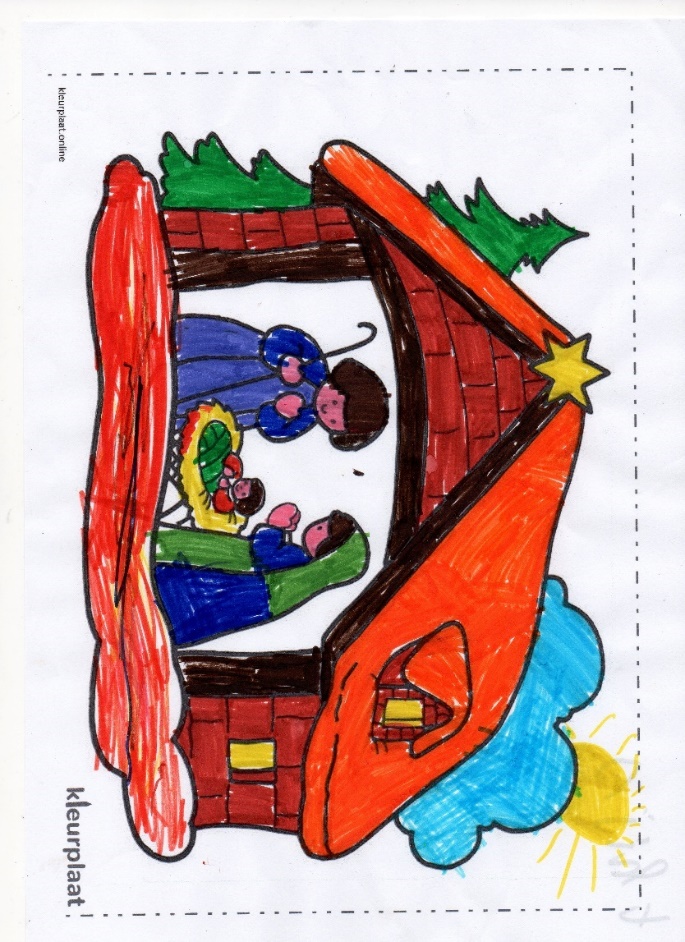 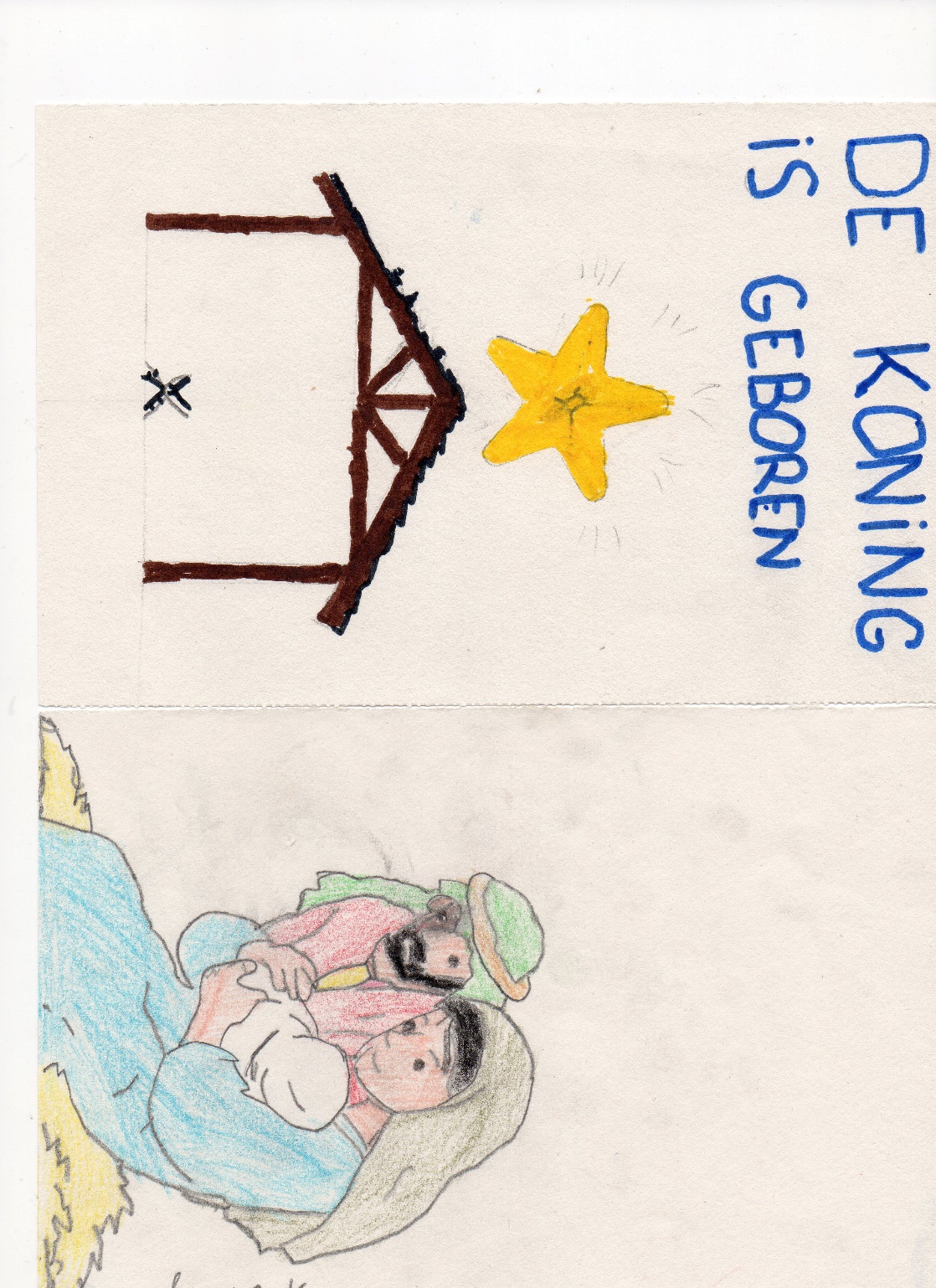 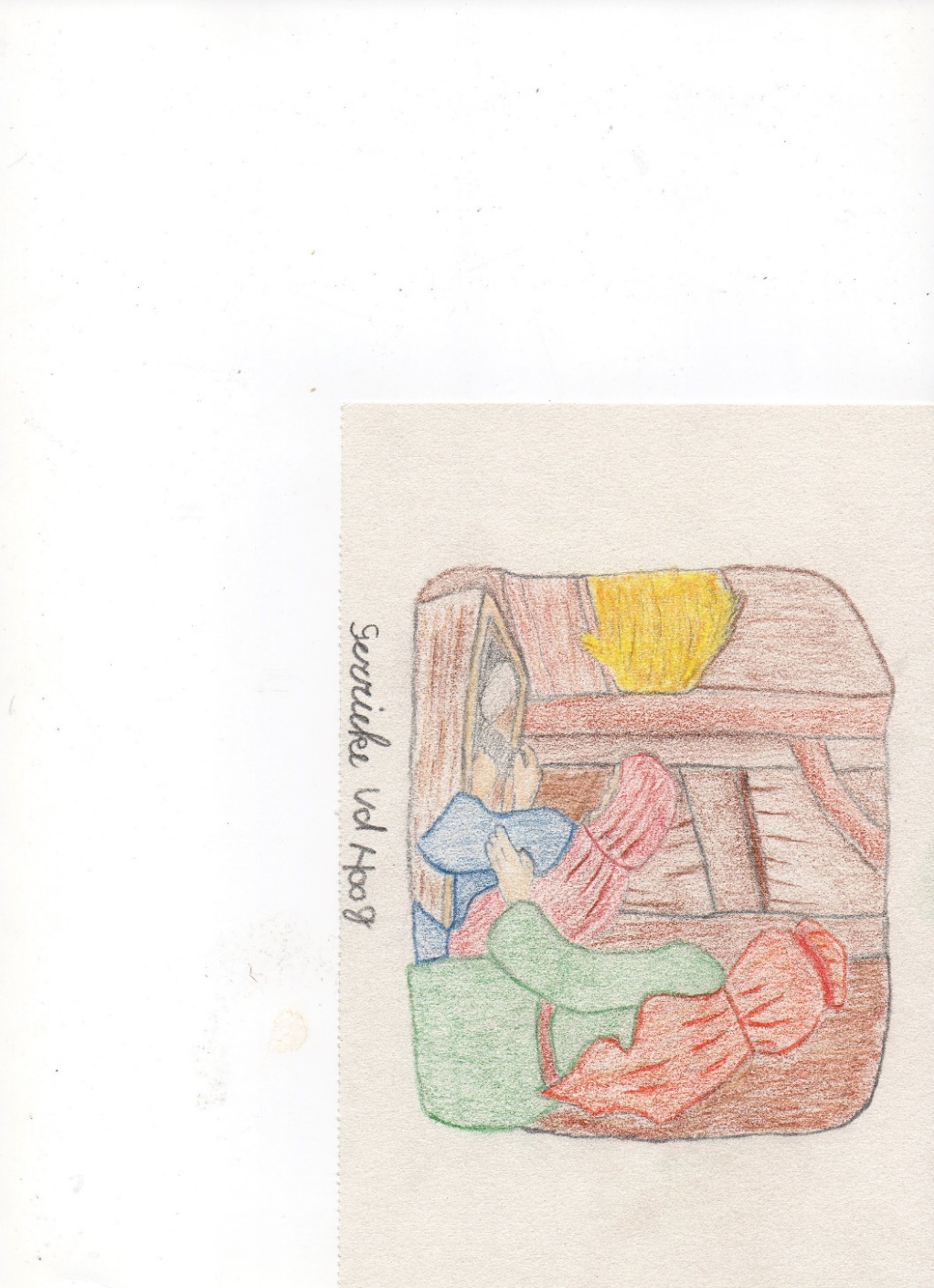 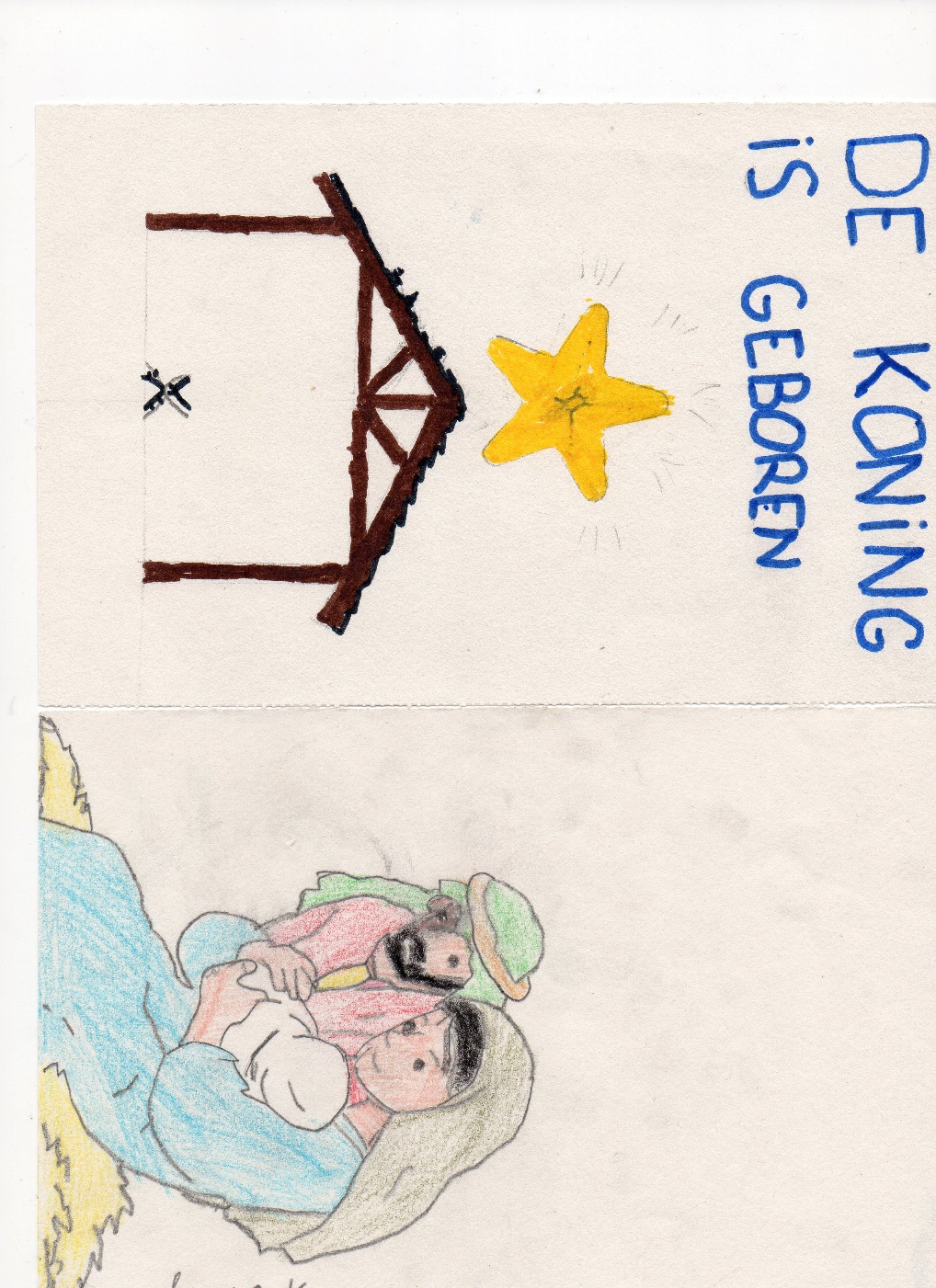 Getekend door: Martijn Verheul                                                                                    Lucas KorevaarGerrieke van der Hoog                                                                                                     Thijs Kooistra25  december 2021                                                                                      Organist: Jan Kees van der Hoog18.30 uur                                                                                                        Pianist: Maria StuijDe collecte van deze avond is bestemd voor de actie van de Hervormde Zondagsscholenbond “Naar school in Pakistan.” De zondagsscholenbond wil in dit project aandacht besteden aan de moderne slavernij waardoor veel christelijke gezinnen in Pakistan van jongs af aan moeten werken om in hun levensonderhoud te voorzien. 
Deze christelijke gezinnen worden door de overheid en de samenleving genegeerd en achtergesteld. Gelukkig is het mogelijk om voor een deel van de kinderen deze vicieuze cirkel te doorbreken door ze christelijk onderwijs aan te bieden. De lokale kerken proberen christelijk scholen te starten voor deze kansarme kinderen. Voor meer informatie: kijk op de website van de zondagsscholenbond:
www.hervormdezondagsscholen.nl/jaarlijkse-actieU kunt uw gift overmaken op het rekeningnummer van de zondagsschool:  NL16 RABO 0373743289 t.n.v. HG Bleskensgraaf laat de kinderen tot Mij komen, o.v.v. actie Naar school in Pakistan.   Of maak gebruik van onderstaande QR code of de link die u kunt vinden op de website van de kerk: www.hervormdbleskensgraaf.nl Warm aanbevolen! 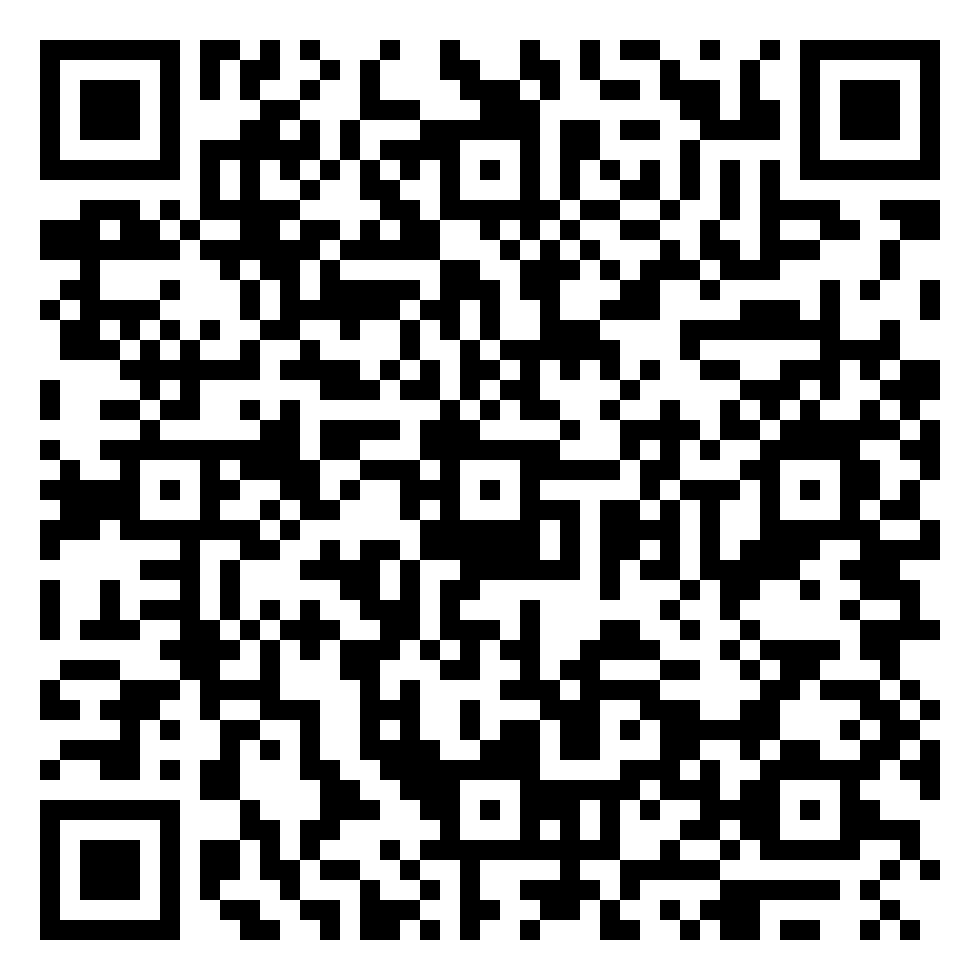 Inleidend orgelspelSamenzang: Komt allen tezamenKomt allen tezamen, jubelend van vreugde: komt nu, o komt nu naar Bethlehem. Ziet nu de Vorst der eng’len hier geboren. Komt, laten wij aanbidden, komt laten wij aanbidden, komt, laten wij aanbidden, die KoningDe hemelse eng’lenriepen eens de herdersweg van de kudde naar ’t schamel dak. 
Spoeden ook wij on met eerbied’ge schreden!Komt, laten wij aanbidden, komt, laten wij aanbidden, komt, laten wij aanbidden, die Koning. Zingen door groep 1-2: luidt klokje klingelingelingLuidt klokje klingelingelingLuidt klokje kling.Laat de boodschap horenChristus is geboren.Voor die blijde klankenWillen wij God danken.Luidt klokje klingelingelingLuidt klokje kling.Opening en gebed door: de voorzitter dhr. F. KorevaarToelichting thema’s De Koning voorzegd door Jelmer Karsdorp	De komst van de Koning is al vroeg voorzegd. Direct na de zondeval zegt de HEERE zelf dat er een Koning komt die de kop van de satan zal vermorzelen. Wat een wonder dat de HEERE de mens niet aan zijn lot overliet! De Koning aangekondigd door Anna Boot	Toch zullen de mensen vaak hebben getwijfeld. ‘Zal de Koning wel komen?’ Het duurde ook zo lang. Maar wat de HEERE belooft, doet Hij ook. Aan het begin van het Nieuwe Testament lezen we dat de engel Gabriël de komst van de Koning aankondigt bij Maria en Zacharias.De Koning geboren door Willem de Haan	En dan het grote kerstwonder! Koning Jezus wordt geboren. Niet in een paleis, maar in een beestenstal. Een nederige geboorte voor een Koning. Dat heeft Hij er voor over gehad, om zondaren zalig te kunnen maken!De Koning aanbeden door Willeke Korevaar en Rosa van den DoolDe geboorte van een koningskind krijgt altijd veel aandacht. Maar bij deze Koning is dat anders. De meeste mensen blijven thuis. Ze hebben geen behoefte om de Koning te aanbidden. Gelukkig niet iedereen. We lezen in de Bijbel van herders, van wijzen uit het Oosten en van Simeon en Anna die het Koningskind aanbidden. Wat doen wij?De Koning ontvangen door Joël Vonk	Het is een wonder dat de Koning is geboren. En het is een groot voorrecht dat we er met Kerst weer bij mogen stilstaan. Maar als het daarbij blijft is het niet genoeg. We hebben het allemaal nodig om die Koning te ontvangen in ons eigen hart. Woont Hij al in jouw en uw hart?Samenzang: Psalm 72: 1 en 10 Geef, HEER, den Koning Uwe rechten,En Uw gerechtigheidAan 's Konings zoon om Uwe knechtenTe richten met beleid.Dan zal Hij al Uw volk beheren,Rechtvaardig, wijs en zacht;En Uw ellendigen regeren;Hun recht doen op hun klacht.Dan zal, na zoveel gunstbewijzen,'t Gezegend heidendom't Geluk van dezen Koning prijzen,Die Davids troon beklom.Geloofd zij God, dat eeuwig Wezen,Bekleed met mogendheên;De HEER, in Israël geprezen,Doet wond'ren, Hij alleen.DE KONING VOORZEGDDeclamatie door groep 8:Eva HartmanAl in het Paradijs belooft God dat er een Koning komt,Die de kop van de vijand zal verslaan.In de psalmen en profeten is die belofte niet verstomd;wie oren heeft om te horen, zal het verstaan.Rutger van der HoogEr zal een ster uit Jakob voortkomen, er zal een scepter uit Israël opkomen. Uit Jakob zal Hij heersen. (Numeri 24: 17b, 19a)Hannah KokWant Hij komt om de aarde te oordelen. Hij zal de wereld oordelen in gerechtigheid en de volken op billijke wijze oordelen. (Psalm 98 : 9)Jolien KorevaarDe Zoon van David zal bestrijdende koningen der aarde;maar Zijn rijk blijft te alle tijde,zoals Daniël verklaarde.Jos VermeijIn de dagen van die koningen zal de God van de hemel echter een Koninkrijk doen opkomen dat voor eeuwig niet te gronde zal gaan en waarvan de heerschappij niet op een ander volk zal overgaan. Het zal al die andere koninkrijken verbrijzelen en tenietdoen, maar zelf zal het voor eeuwig standhouden. (Daniël 2 : 44)Corné van VugtAan de uitbreiding van deze heerschappij en aan de vrede zal geen einde komen op de troon van David en over zijn koninkrijk, om het te grondvesten en het te ondersteunen door recht en gerechtigheid, van nu aan tot in eeuwigheid. De na-ijver van de HEERE van de legermachten zal dit doen.(Jesaja 9 : 6)Zingen door groep 5-8: Want een Kind is ons geborenWant een Kind is ons geboren,een Zoon is ons gegeven;en de heerschappij rust op Zijn schouders.Wonderbare raadsman, Goddelijke held,Eeuwige Vader, Vredevorst.Want een Kind is ons geboren,een Zoon is ons gegeven;en de heerschappij rust op Zijn schouders.Wonderbare raadsman, Goddelijke held,Eeuwige Vader, Vredevorst.DE KONING AANGEKONDIGDSchriftlezing gelezen door: Thijs de Groot en Liesbeth de HaanLukas 1: 26-3326. In de zesde maand werd de engel Gabriël door God gezonden naar een stad in Galilea, waarvan de naam Nazareth was,27. naar een maagd die ondertrouwd was met een man, van wie de naam Jozef was, uit het huis van David; en de naam van de maagd was Maria.28. En toen de engel bij haar binnengekomen was, zei hij: Wees gegroet, begenadigde. De Heere is met u. U bent gezegend onder de vrouwen.29. Toen zij hem zag, raakte zij in verwarring door zijn woorden, en zij vroeg zich af wat de betekenis van deze groet kon zijn.30. En de engel zei tegen haar: Wees niet bevreesd, Maria, want u hebt genade gevonden bij God.31. En zie, u zult zwanger worden en een Zoon baren en u zult Hem de Naam Jezus geven.32. Hij zal groot zijn en de Zoon van de Allerhoogste genoemd worden, en God, de Heere, zal Hem de troon van Zijn vader David geven,33. en Hij zal over het huis van Jakob Koning zijn tot in eeuwigheid en aan Zijn Koninkrijk zal geen einde komen.Gedichtje: Evi de Jongh Gabriël, door God gezonden,spreekt de maagd Maria aan:Wees gegroet, de Heer’ is met u,wees gezegend in Zijn Naam.Evelyn Baartman & Nina BakkerVrees nu niet, God geeft genadeen Hij geeft u ook een Zoon.Jezus zal dit Kindje heten,Erfgenaam van Davids troon.Jedidjah Karsdorp & Silke WitzierHoe zal alles toch gebeuren,alles wat ik heb gehoord?Zie de dienstmaagd van de Heere,mij geschiede naar Uw Woord.DE KONING GEBORENZingen door groep 1-4: Een koning is geborenEen Koning is geboren. Een Koning, een Koning. Een Koning is geboren. Heb je 't al gehoord? Hij kwam op aarde wonen, als baby'tje zo klein. Voor alle mensen, ook voor jouWil Hij de Koning zijn. Hoe kan ik Hem dan vinden? Die Koning, die Koning. Hoe kan ik Hem dan vinden? Weet jij misschien de weg? Die Koning is dichtbij je, je hoeft niet ver op reisVraag Hem in 't kribje van je hart, dan wordt het een paleisDan wordt het een paleis. Schriftlezing gelezen door: Ard-Jan Verdoorn en Martijn VerheulLukas 2: 1-7 1. En het geschiedde in die dagen dat er een gebod uitging van keizer Augustus dat heel de wereld ingeschreven moest worden.2. Deze eerste inschrijving vond plaats toen Cyrenius over Syrië stadhouder was.3. En ze gingen allen op weg om ingeschreven te worden, ieder naar zijn eigen stad.4. Ook Jozef ging op weg, van Galilea uit de stad Nazareth naar Judea, naar de stad van David, die Bethlehem heet, omdat hij uit het huis en het geslacht van David was,5. om ingeschreven te worden met Maria, zijn ondertrouwde vrouw, die zwanger was.6. En het geschiedde, toen zij daar waren, dat de dagen vervuld werden dat zij baren zou,7. en zij baarde haar eerstgeboren Zoon, wikkelde Hem in doeken en legde Hem in de kribbe, omdat er voor hen geen plaats was in de herberg.DE KONING AANBEDEN Simeon  Lukas 2: 25-2825. En zie, er was een man in Jeruzalem, van wie de naam Simeon was, en die man was rechtvaardig en godvrezend. Hij verwachtte de vertroosting van Israël en de Heilige Geest was op hem.26. En hem was een Goddelijke openbaring gegeven door de Heilige Geest dat hij de dood niet zien zou voordat hij de Gezalfde van de Heere zou zien.27. En hij kwam door de Geest in de tempel. En toen de ouders het Kind Jezus binnenbrachten om met Hem te doen volgens de gewoonte van de wet,28. nam hij Het in zijn armen, loofde God en zei:Samenzang: De lofzang van Simeon: 2Een licht, zo groot, zo schoon,Gedaald van 's hemels troon,Straalt volk bij volk in d' ogen;Terwijl 't het blind gezichtVan 't heidendom verlicht,En Isrel zal verhogen.AnnaLukas 2: 36-38 36. Ook Anna was er, een profetes, een dochter van Fanuel uit de stam van Aser. Zij was op hoge leeftijd gekomen en had na haar meisjesjaren zeven jaar met haar man geleefd.37. En zij was een weduwe van ongeveer vierentachtig jaar, die de tempel niet verliet en met vasten en bidden God nacht en dag diende.38. En zij kwam er op dat moment bij staan en beleed eveneens de Heere, en zij sprak over Hem tot allen die de verlossing in Jeruzalem verwachtten.Vertelling kerstgeschiedenis door: meester H. de JonghZingen door de kinderen van de zondagsschool: Eeuwenlang geledenEeuwenlang geleden, in een donker dalZochten herders naar een kindje in een arme stal. Nog maar pas geboren, al zo lang verwachtEn er zongen eng’len koren door de nachtSamenzang: Ze zongen gloria, gloria voor het Kindje klein en teer. Gloria, gloria voor de allerhoogste HeerKinderen van de zondagsschool: Eeuwenlang geleden was ik er niet bij, Maar het wonder is gebleven ook voor jou en mij. Want datzelfde Kindje uit die arme stalEren wij nu als de Koning van ’t heelal. Samenzang:Wij zingen gloria, gloria voor het Kindje klein en teerGloria, gloria voor de allerhoogste Heer. Wij zingen gloria, gloria voor het Kindje klein en teerGloria, gloria voor de allerhoogste Heer. Declamatie door groep 8:De wijzenLoïs NugterenToen nu Jezus geboren was in Bethlehem, in Judea, in de dagen van koning Herodes, zie, wijzen uit het oosten kwamen in Jeruzalem aan, en zeiden: Waar is de Koning van de Joden die geboren is? Want wij hebben Zijn ster in het oosten gezien en zijn gekomen om Hem te aanbidden. (Mattheüs 2: 1-2) Gerard KwakernaakEn toen zij in het huis kwamen, vonden zij het Kind met Maria, Zijn moeder, en zij vielen neer en aanbaden Het. (Mattheüs 2: 11a) Thirza MulderZij openden hun schatkisten en brachten Hem geschenken: goud en wierook en mirre. (Mattheüs 2: 11b) Marit SchepIs dit de Zaligmaker der wereld? Is dit de Koning der Joden? Ja meer, is dit de Koning van alle koningen der aarde?David VeenstraJa, dat is Hij, die, hoewel hij rijk was, om onzentwil dus arm is geworden! (Matthew Henry)DE KONING ONTVANGENDeclamatieWillemiek VerdoornEen lofzang van David. Mijn God en Koning, ik zal U roemen en Uw Naam loven, voor eeuwig en altijd. (Psalm 145 : 1)Ruben KooistraWant ieder die bidt, die ontvangt; wie zoekt, die vindt; en voor wie klopt zal opengedaan worden.(Mattheüs 7: 8) Jelte den HartighWie u ontvangt, ontvangt Mij; en wie Mij ontvangt, ontvangt Hem Die Mij gezonden heeft. (Mattheüs 10 : 40)Gerlinde van der Vorm Dan zal de Koning zeggen tegen hen die aan Zijn rechterhand zijn: Kom, gezegenden van Mijn Vader, beërf het Koninkrijk dat voor u bestemd is vanaf de grondlegging van de wereld.(Mattheüs 25: 34) Rogier VergunstMaar altijd komt de vraag voor elk naar boven: ‘Kwam Christus ook voor u, kwam Hij voor mij?’Voor al Zijn kinderen werd Hij geboren; behoren wij daar ook persoonlijk bij? Gaat ons verlangen uit, in waar gemis, naar Hem, Die door God zelf gegeven is?Muzikaal intermezzoVrije vertelling door: Juf M. SmitsSamenzang: Psalm 72: 11Zijn Naam moet eeuwig eer ontvangen;Men loov' Hem vroeg en spâ;De wereld hoor', en volg' mijn zangen,Met Amen, Amen na.Uitreiking bijbels aan de kinderen die de zondagsschool verlatenZingen door de kinderen die de zondagsschool verlaten: Psalm 119 vers 53Uw woord is mij een lamp voor mijnen voet,Mijn pad ten licht, om 't donker op te klaren.Ik zwoer, en zal dit met een blij gemoedBevestigen, in al mijn levensjaren,Dat ik Uw wet, die heilig is en goed,Door Uw genâ bestendig zal bewaren.Toezingen door de gemeente (indien mogelijk staande: Psalm 119 vers 67Maak in Uw woord hun gang en treden vast,Opdat zij zich niet van Uw paân moog' keren;En wordt hun vlees door 't kwade licht verrast,Ai, laat het hen toch nimmer overheren.Verlos hen, HEER, van 's mensen overlast,Dan zullen z’U, naar Uw bevelen, eren.Sluiting en dankgebedSamenzang (indien mogelijk staande): Ere zij GodEre zij God, ere zij God,in den hoge, in den hoge, in den hoge.Vrede op aarde, vrede op aarde,in de mensen een welbehagen.Ere zij God in den hoge,Ere zij God in den hoge.Vrede op aarde, vrede op aarde, Vrede op aarde, vrede op aarde. In de mensen, in de mensen een welbehagen.In de mensen, een welbehagen, een welbehagen.Ere zij God, ere zij God,in den hoge, in den hoge, in den hoge.Vrede op aarde, vrede op aarde,in de mensen een welbehagen.Amen, Amen.Uitreiken van geschenken aan de kinderen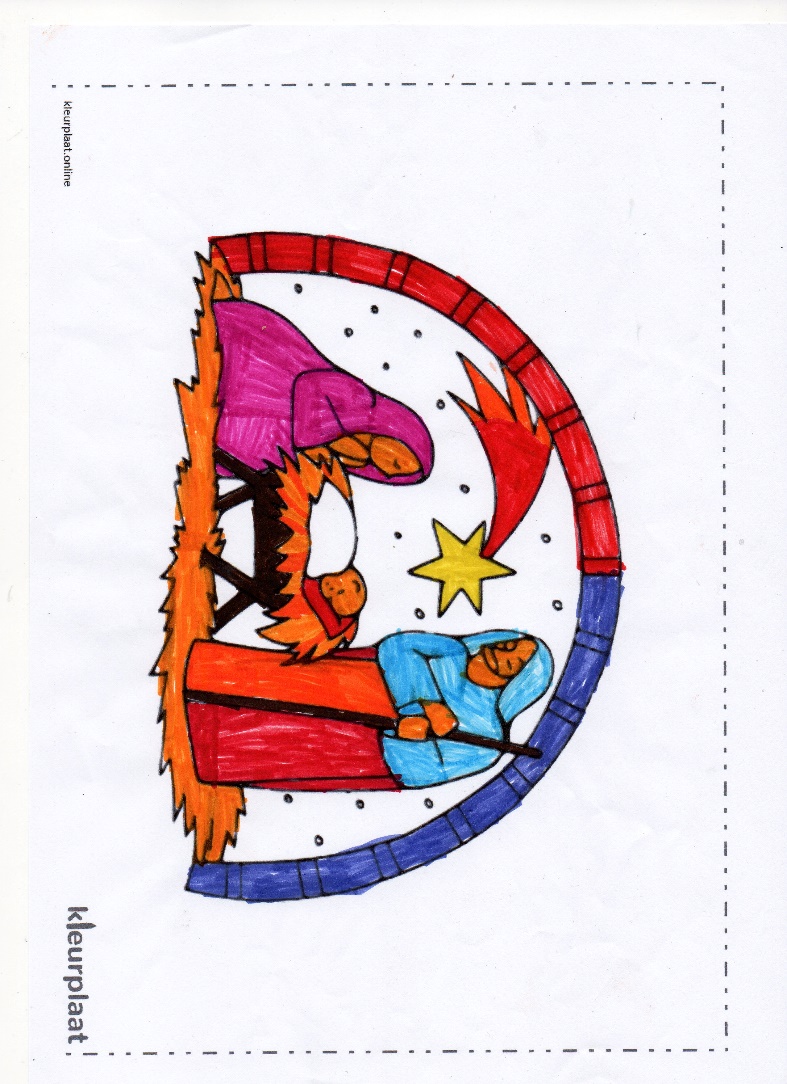                                            Getekend door Thijs de GrootNamens alle kinderen en leidinggevenden willen wij u hartelijk bedanken voor uw belangstelling! 
Wij wensen u en jou nog een gezegende 2e kerstdag toe en Gods zegen in het nieuwe jaar.Vanaf D.V. zondag 16 januari 2022 zijn de kinderen van 4 tot 12 jaar weer van harte welkom op de zondagsschool in de School met de Bijbel. Korenbloemplaats 2-4. Er is plaats genoeg, welkom!